PROJECT INFORMATION SHEETProject Name: Doster Hall ADA Ramp  UA Project #: 047-22-3019FOAP- 90985-509101PA: Parker ChristianScope: Relocation of mechanical units and addition of ADA ramp on the east side of Doster, installation of new door at the north entranceProposed Schedule: Advertise: September 16, 18, and 25, 2022Pre-Qualification Packets Due to UA: 5:00 PM Tuesday, September 27, 2022Pre-Qualification Results: Tuesday, October 4, 2022Pre-Bid: Thursday, October 6, 2022 10:00 AMBid: Thursday, October 13, 2022 1:00 PMProposed Budget: $300,000-400,000Please note the location of bid openings and pre-bid meetings:Procurement Services Annex, located on the University Services Campus (formerly the Partlow Campus) at 405 Cahaba Circle, Tuscaloosa, AL 35404  The address does not always appear on Google Maps or GPS.  Please refer to the map on the following page and call Leigh Ann Huguley at (205) 348-9681 if you need additional directions.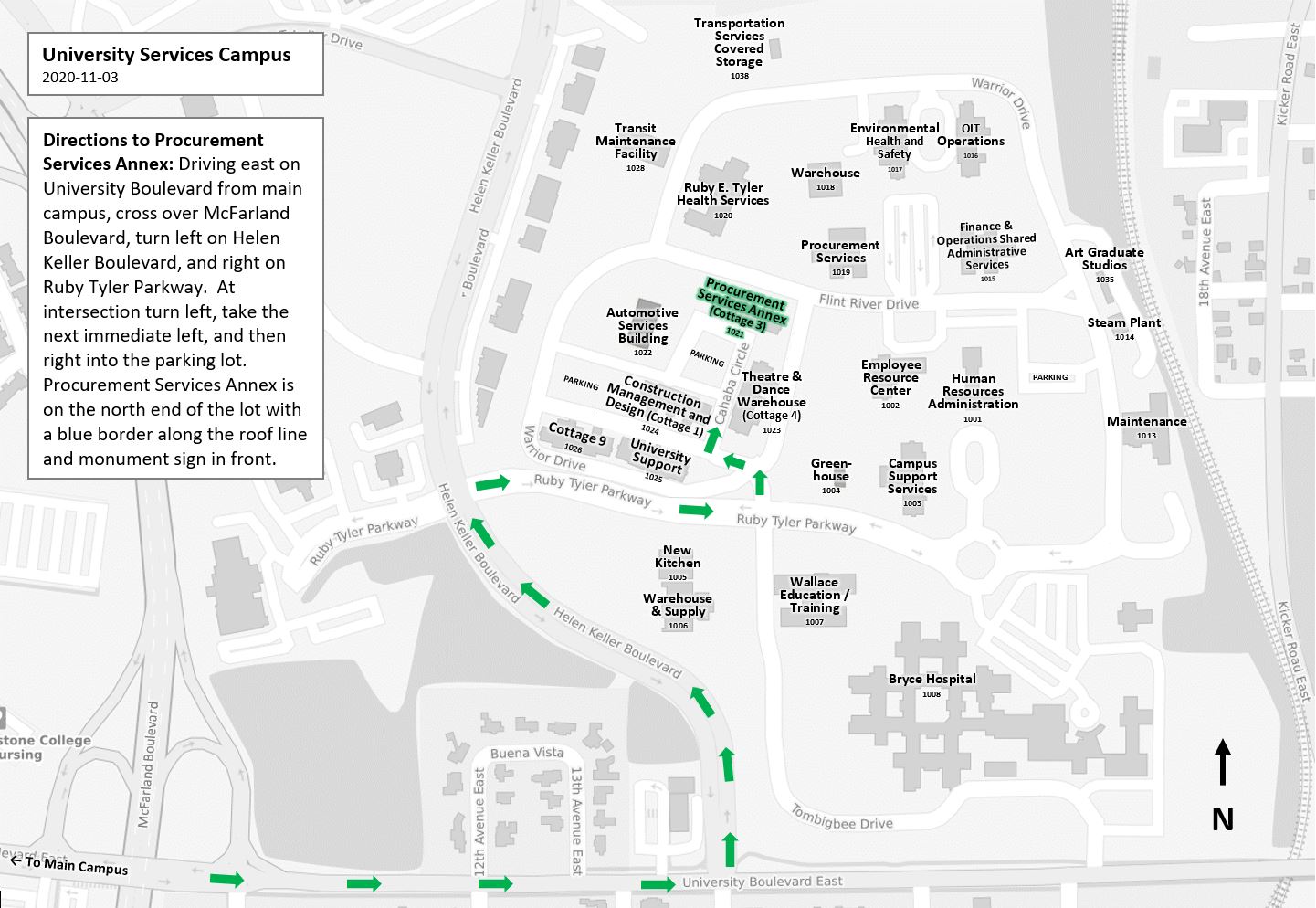 